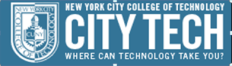 Exit Ticket: Inverse Functions   Mat 1175                              Instructor: L.MinglaStudent Name: ……………………………………                               Date………………………For each question answered correctly and explained there are 10 points available. State whether the given functions are inverse or not. Explain the reason why     they are or they are not.                                                2)  f(n)=2(n-2)³             g(n) = 3+n³                                                                 Find the inverse of each function. Write down the procedure for finding the inverse, explain reasoning and check your answer applying the property of inverse functions.3) g(x)=-4x+1                                                              4) h(x)=2x³ +35) Find the inverse of function   , . Determine whether the inverse is also a function, and find the domain and the range of the inverse. Draw the inverse function if it exists. Explain the procedure and reasoning. 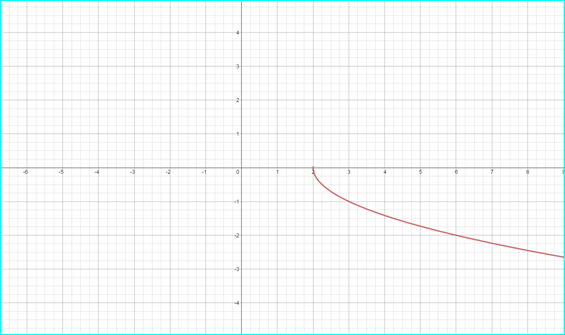 